Year 5 Maths
Steppingstone activity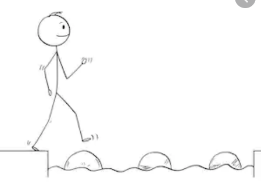 Lesson 2
LO: To multiply 2 digit numbers by 2 digit numbers
Success Criteria:Model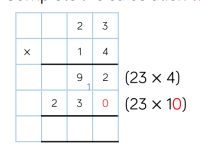 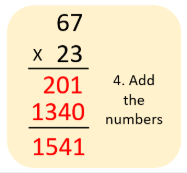 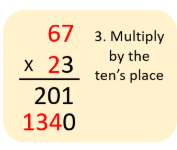 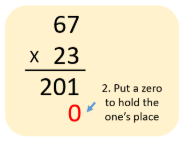                                    2.                                                                                        3.                                                            4.                                          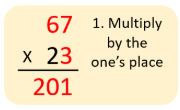 Now you try…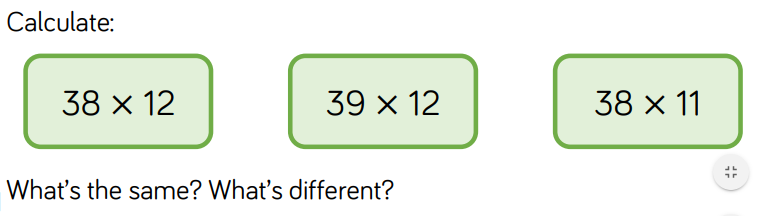 Explain what you notice about the 3 calculations.Year 5 Maths   Lesson 2
LO: To multiply 3-digit numbers by 2-digit numbersTask:You are going to practise multiplying! Success Criteria:Model: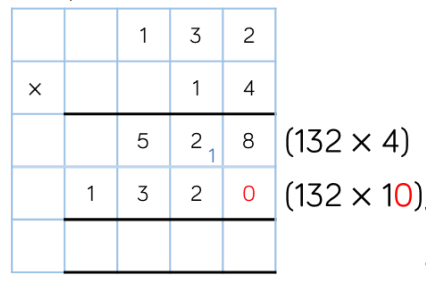 Make sure all your answers are in the correct columns!!!Year 5 MathsLesson 2
LO: To multiply 3-digit numbers by 2-digit numbers
Main activity
Using the same method try these problems – remember to show your working out to prove your answer!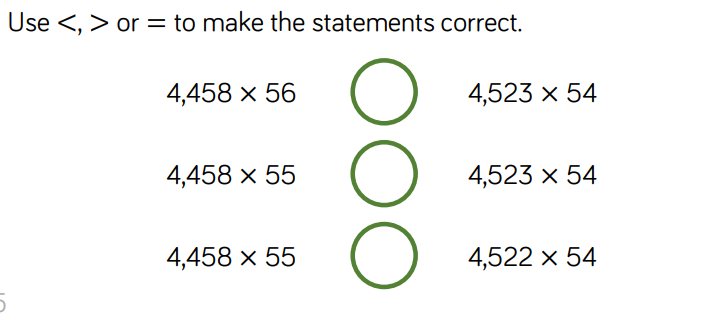 ExtensionTry any tasks from yesterday’s grid that you didn’t complete!Layout your multiplication accurately (brackets in line with answers)Multiply the top 2 digit number by the units firstMultiply the top 2 digit number by the 10s remembering to add a ‘0’ as a placeholderAdd the two amounts together to form an answer.Layout your multiplication accurately (brackets in line with answers as in last example))Layout your multiplication accurately (brackets in line with answers)Multiply the top 3 digit number by the units firstMultiply the top 3 digit number by the 10’s remembering to add a ‘0’ as a placeholder.Add the two amounts together to form an answer.Layout your multiplication accurately (brackets in line with answers)